Publicado en Redmond el 10/05/2024 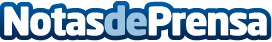 MicroVision anuncia los resultados del primer trimestre de 2024MicroVision, Inc. (NASDAQ:MVIS), líder en soluciones lidar y ADAS para automoción basadas en MEMS de estado sólido, ha anunciado sus resultados del primer trimestre de 2024Datos de contacto:Jeff ChristensenDarrow Associates Investor Relations+49 162-593-4931Nota de prensa publicada en: https://www.notasdeprensa.es/microvision-anuncia-los-resultados-del-primer Categorias: Internacional Nacional Finanzas Actualidad Empresarial http://www.notasdeprensa.es